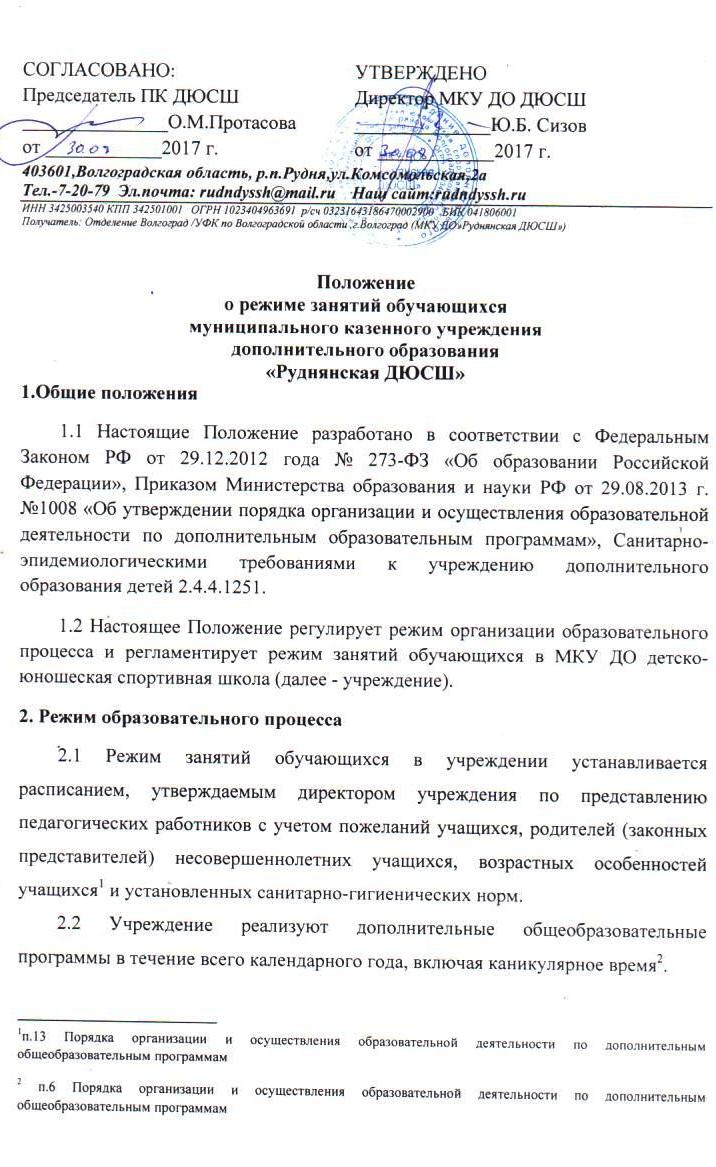 403601,Волгоградская область, р.п.Рудня,ул.Комсомольская,2аТел.-7-20-79  Эл.почта: rudndyssh@mail.ru    Наш сайт:rudndyssh.ruИНН 3425003540 КПП 342501001   ОГРН 1023404963691  р/сч 03231643186470002900   БИК 041806001 Получатель: Отделение Волгоград /УФК по Волгоградской области ,г.Волгоград (МКУ ДО»Руднянская ДЮСШ»)                                                                                                      Положениео режиме занятий обучающихсямуниципального казенного учреждения дополнительного образования  «Руднянская ДЮСШ» 1.Общие положения1.1 Настоящие Положение разработано в соответствии с Федеральным Законом РФ от 29.12.2012 года № 273-ФЗ «Об образовании Российской Федерации», Приказом Министерства образования и науки РФ от 29.08.2013 г. №1008 «Об утверждении порядка организации и осуществления образовательной деятельности по дополнительным образовательным программам», Санитарно-эпидемиологическими требованиями к учреждению дополнительного образования детей 2.4.4.1251.1.2 Настоящее Положение регулирует режим организации образовательного процесса и регламентирует режим занятий обучающихся в МКУ ДО детско-юношеская спортивная школа (далее - учреждение).2. Режим образовательного процесса2.1 Режим занятий обучающихся в учреждении устанавливается расписанием, утверждаемым директором учреждения по представлению педагогических работников с учетом пожеланий учащихся, родителей (законных представителей) несовершеннолетних учащихся, возрастных особенностей учащихся и установленных санитарно-гигиенических норм.2.2 Учреждение реализуют дополнительные общеобразовательные программы в течение всего календарного года, включая каникулярное время.2.3 Занятия в объединениях по интересам могут проводиться по группам, индивидуально или всем составом объединения.2.4 Занятия могут проводиться в любой день недели, включая воскресные дни.2.5 Учебный год в ДЮСШ начинается с 1-го сентября. Если этот день выпадает на выходной день,  то в этом случае учебный год начинается в первый, следующий за ним, рабочий день.2.6 Продолжительность учебного года составляет 46 недель.2.7 Годовой режим работы:до 15.09. - формирование учебных групп (возможны изменения до20.09.2017г.), комплектование групп, работа с неполным составом учебных групп, рекламные мероприятия.15.09-30.12 – работа с полным составом учебных групп по расписанию.30.12-11.01 – работа по расписанию зимних каникул и плану работы.11.01-31.05 - работам с полным составом учебных групп по расписанию.01.06-31.08 – работа по летним программам.2.8 Единица измерения учебного времени: академический час – 45 минут.2.9 Продолжительность одного занятия:В спортивно-оздоровительных и группах начальной подготовки – не более 2-х академических часов;В учебно-тренировочных группах, группах спортивного совершенствования и высшего спортивного мастерства – не более 4-х академических часов.Максимальная продолжительность занятий в выходные и каникулярные дни – 3 часа. После 30–45 минут занятий устраивается перерыв длительностью не менее 10 минут для отдыха обучающихся и проветривания помещений.2.10 Режим работы спортивной школы осуществляется в соответствии с расписанием занятий 7 дней в неделю для всех учебных групп с 08.00 до 20.00 часов, для групп спортивного совершенствования окончание тренировочных занятий не позднее 21.00.2.11 Изменения в расписании допускаются по производственной необходимости (больничный лист, курсовая подготовка, участие в семинарах и мероприятиях и т.д.) и в случаях объявления карантина, приостановления образовательного процесса в связи с понижением температуры наружного воздуха по приказу директора.2.12 Контрольные испытания проводятся в начале учебного года (сентябрь-октябрь) при комплектовании групп различного уровня, а также при приеме в ДЮСШ обучающихся, желающих заниматься спортом, а переводные – по завершении учебного года (апрель, май).2.13 Регламент образовательного процесса:Возраст обучающихся 6- 18 лет (до 21 – учащая молодежь),Образовательные программы рассчитаны от 4 до 18 часов в неделюМинимальный возраст зачисления детей в спортивные школы по видам спорта ("О введении в действие санитарно-эпидемиологических правил и нормативов СанПиН 2.4.4.1251-03"):Легкая атлетика – 8 лет,Футбол– 8 лет,Баскетбол – 8 лет,Гиревой спорт – 8 летВолейбол – 8 летДзюдо– 7 лет2.14 При привлечении обучающихся на ступенях основного общего и среднего общего образования к трудовой деятельности режим дня должен организовываться в соответствии с санитарными правилами по содержанию и организации работы лагерей труда и отдыха и гигиенических критериев допустимых условий и видов работ для профессионального обучения и труда подростковСОГЛАСОВАНО:Председатель ПК ДЮСШ_______________О.М.Протасоваот ____________2017 г.УТВЕРЖДЕНО Директор МКУ ДО ДЮСШ ______________Ю.Б. Сизовот ____________2017 г.